2015/2016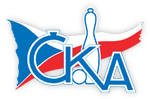 1. kolo	Rozhodčí 			SKK Hořice   volno	06.09.15	ne	09:00	TJ Tesla Pardubice - TJ Start Rychnov nad Kněžnou	Hubáček06.09.15	ne	10:00	SKK Jičín - TJ Lokomotiva Trutnov	Bureš06.09.15	ne	10:00	TJ Červený Kostelec - SKK Vrchlabí	Janko06.09.15	ne	10:00	SKK Náchod - SKK Náchod B	Liška2. kolo 			SKK Náchod B   volno13.09.15	ne	10:00	SKK Hořice - SKK Jičín	Fikar13.09.15	ne	10:00	TJ Start Rychnov nad Kněžnou - SKK Náchod	Urbánek13.09.15	ne	10:00	SKK Vrchlabí - TJ Tesla Pardubice	Hobl13.09.15	ne	10:00	TJ Lokomotiva Trutnov - TJ Červený Kostelec	Holý3. kolo20.09.15	ne	09:00	TJ Tesla Pardubice - TJ Lokomotiva Trutnov	Šiška 			SKK Jičín   volno20.09.15	ne	10:00	TJ Červený Kostelec - SKK Hořice	Janko20.09.15	ne	10:00	SKK Náchod - SKK Vrchlabí	Dyntera20.09.15	ne	10:00	SKK Náchod B - TJ Start Rychnov nad Kněžnou	Doucha4. kolo 			TJ Start Rychnov nad Kněžnou   volno27.09.15	ne	10:00	SKK Hořice - TJ Tesla Pardubice	Fikar27.09.15	ne	10:00	SKK Vrchlabí - SKK Náchod B	Dymáček27.09.15	ne	10:00	TJ Lokomotiva Trutnov - SKK Náchod	Kačer27.09.15	ne	10:00	SKK Jičín - TJ Červený Kostelec	Hrdinová5. kolo04.10.15	ne	09:00	TJ Tesla Pardubice - SKK Jičín	Hubáček 			TJ Červený Kostelec   volno04.10.15	ne	10:00	SKK Náchod - SKK Hořice	Majer04.10.15	ne	10:00	SKK Náchod B - TJ Lokomotiva Trutnov	Liška04.10.15	ne	10:00	TJ Start Rychnov nad Kněžnou - SKK Vrchlabí	Kejzlar st.6. kolo 			SKK Vrchlabí   volno11.10.15	ne	10:00	SKK Hořice - SKK Náchod B	Fikar11.10.15	ne	10:00	TJ Lokomotiva Trutnov - TJ Start Rychnov nad Kněžnou	Holý11.10.15	ne	10:00	SKK Jičín - SKK Náchod	Vejvara11.10.15	ne	10:00	TJ Červený Kostelec - TJ Tesla Pardubice	Janko7. kolo 			TJ Tesla Pardubice   volno18.10.15	ne	10:00	SKK Náchod - TJ Červený Kostelec	Doucha18.10.15	ne	10:00	SKK Náchod B - SKK Jičín	Dyntera18.10.15	ne	10:00	TJ Start Rychnov nad Kněžnou - SKK Hořice	Kejzlar ml.18.10.15	ne	10:00	SKK Vrchlabí - TJ Lokomotiva Trutnov	Horáčková8. kolo 			TJ Lokomotiva Trutnov   volno25.10.15	ne	10:00	SKK Hořice - SKK Vrchlabí	Fikar25.10.15	ne	09:00	TJ Tesla Pardubice - SKK Náchod	Šiška25.10.15	ne	10:00	SKK Jičín - TJ Start Rychnov nad Kněžnou	Mazáček25.10.15	ne	10:00	TJ Červený Kostelec - SKK Náchod B	Janko9. kolo 			SKK Náchod   volno01.11.15	ne	10:00	SKK Náchod B - TJ Tesla Pardubice	Majer01.11.15	ne	10:00	TJ Start Rychnov nad Kněžnou - TJ Červený Kostelec	Urbánek01.11.15	ne	10:00	SKK Vrchlabí - SKK Jičín	Hobl01.11.15	ne	10:00	TJ Lokomotiva Trutnov - SKK Hořice	Kačer10. kolo 			SKK Hořice   volno08.11.15	ne	10:00	TJ Lokomotiva Trutnov - SKK Jičín	Holý08.11.15	ne	10:00	SKK Vrchlabí - TJ Červený Kostelec	Dymáček08.11.15	ne	10:00	TJ Start Rychnov nad Kněžnou - TJ Tesla Pardubice	Kejzlar st.08.11.15	ne	10:00	SKK Náchod B - SKK Náchod	Doucha11. kolo15.11.15	ne	09:00	TJ Tesla Pardubice - SKK Vrchlabí	Hubáček 			SKK Náchod B   volno15.11.15	ne	10:00	SKK Náchod - TJ Start Rychnov nad Kněžnou	Liška15.11.15	ne	10:00	TJ Červený Kostelec - TJ Lokomotiva Trutnov	Janko15.11.15	ne	10:00	SKK Jičín - SKK Hořice	Hrdinová12. kolo 			SKK Jičín   volno22.11.15	ne	10:00	SKK Hořice - TJ Červený Kostelec	Fikar22.11.15	ne	10:00	TJ Lokomotiva Trutnov - TJ Tesla Pardubice	Kačer22.11.15	ne	10:00	SKK Vrchlabí - SKK Náchod	Horáčková22.11.15	ne	10:00	TJ Start Rychnov nad Kněžnou - SKK Náchod B	Kejzlar ml.13. kolo29.11.15	ne	09:00	TJ Tesla Pardubice - SKK Hořice	Šiška 			TJ Start Rychnov nad Kněžnou   volno29.11.15	ne	10:00	SKK Náchod B - SKK Vrchlabí	Doucha29.11.15	ne	10:00	SKK Náchod - TJ Lokomotiva Trutnov	Dyntera29.11.15	ne	10:00	TJ Červený Kostelec - SKK Jičín	Janko14. kolo 			TJ Červený Kostelec   volno10.01.16	ne	10:00	SKK Hořice - SKK Náchod10.01.16	ne	10:00	SKK Jičín - TJ Tesla Pardubice10.01.16	ne	10:00	TJ Lokomotiva Trutnov - SKK Náchod B10.01.16	ne	10:00	SKK Vrchlabí - TJ Start Rychnov nad Kněžnou15. kolo17.01.16	ne	09:00	TJ Tesla Pardubice - TJ Červený Kostelec 			SKK Vrchlabí   volno17.01.16	ne	10:00	TJ Start Rychnov nad Kněžnou - TJ Lokomotiva Trutnov17.01.16	ne	10:00	SKK Náchod B - SKK Hořice17.01.16	ne	10:00	SKK Náchod - SKK Jičín16. kolo 			TJ Tesla Pardubice   volno24.01.16	ne	10:00	SKK Hořice - TJ Start Rychnov nad Kněžnou24.01.16	ne	10:00	TJ Červený Kostelec - SKK Náchod24.01.16	ne	10:00	SKK Jičín - SKK Náchod B24.01.16	ne	10:00	TJ Lokomotiva Trutnov - SKK Vrchlabí17. kolo 			TJ Lokomotiva Trutnov   volno14.02.16	ne	10:00	SKK Vrchlabí - SKK Hořice14.02.16	ne	10:00	TJ Start Rychnov nad Kněžnou - SKK Jičín14.02.16	ne	10:00	SKK Náchod B - TJ Červený Kostelec14.02.16	ne	10:00	SKK Náchod - TJ Tesla Pardubice18. kolo 			SKK Náchod   volno28.02.16	ne	10:00	SKK Hořice - TJ Lokomotiva Trutnov28.02.16	ne	09:00	TJ Tesla Pardubice - SKK Náchod B28.02.16	ne	10:00	TJ Červený Kostelec - TJ Start Rychnov nad Kněžnou28.02.16	ne	10:00	SKK Jičín - SKK Vrchlabí